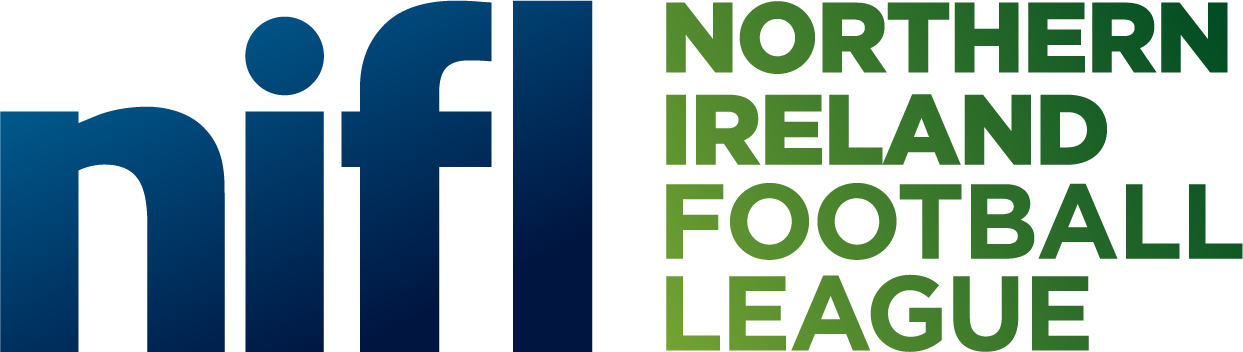 Premier Intermediate LeagueExpression of Interest Season 2024/25There shall be one place available for promotion into the NIFL Premier Intermediate League for Season 2024/25. The place shall be determined by means of a playoff between clubs that have won their respective intermediate leagues highest division in the year seeking promotion. Deadlines – no application will be accepted after the following deadlines31 January 	Expression of InterestWhere any club believes that it will be in a position to qualify for promotion they must apply to the NIFL on the prescribed Expression of Interest form (below)31 March	Ground InspectionsClubs must arrange ground inspections with the Irish FA and meet the PIL Ground criteria in advance of any playoff. To discuss or arrange inspections please contact IFA Facilities Compliance and Development Manager leanne.mccready@irishfa.com 30 April	Ground ApprovalGrounds must receive IFA approval by 30 April31 May	Playoff completeThe format and scheduling of the playoff between applicant clubs shall be organised by the IFA Football Committee and all matches must be complete by 31 MayGround SharingA ground sharing agreement in respect of the club seeking promotion must have been in place, and must be their registered ground, for at least one full season prior to membership of the NIFL Premier Intermediate League and must be for a minimum of one year from the date of membership. RelegationThe club finishing bottom of the NIFL Premier Intermediate League shall be relegated provided at least one club is eligible for promotion to the NIFL Premier Intermediate League according to the procedures set out below. In this instance the relegated club will assume the vacant position, in the relevant Premier Division, created by the Promoted club which shall be guaranteed. Alternatively, the relegated club shall be at liberty to make an application for membership of another intermediate league of their choice.NIFL MembershipClubs may also be invited to an interview with the NIFL as part of the application process and the NIFL Board reserves the right to review and reject entries into the NIFL. Expression of InterestCompleted Expression of Interest forms must be sent to admin@nifootballleague.com by 31 January 2024. Club NameClub NameClub Secretary Contact DetailsClub Secretary Contact DetailsNameEmail Address Contact NumberRegistered Ground for Season 2023/24Registered Ground for Season 2023/24League which club is participating in for Season 2023/24League which club is participating in for Season 2023/24